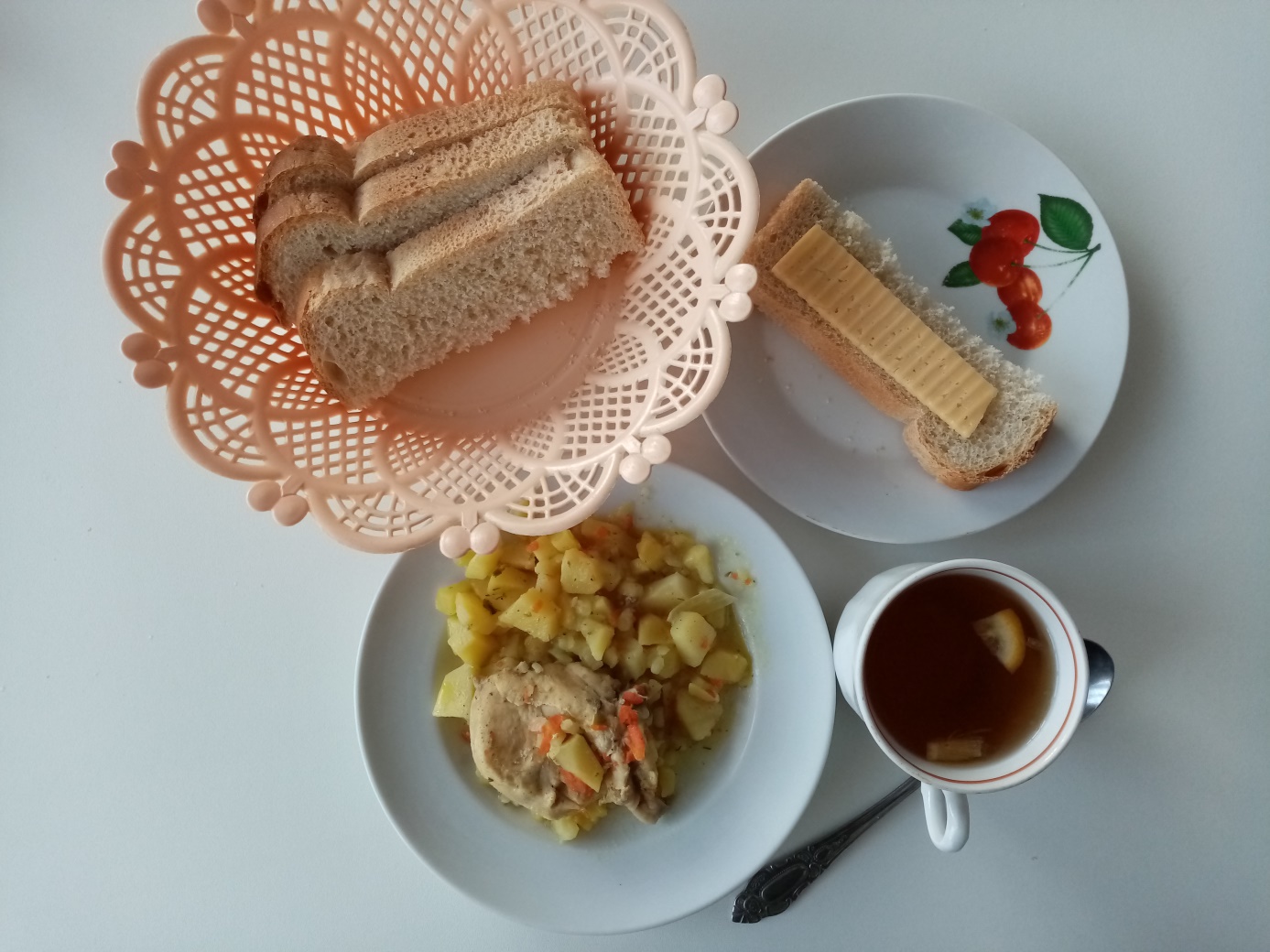 1-4 классы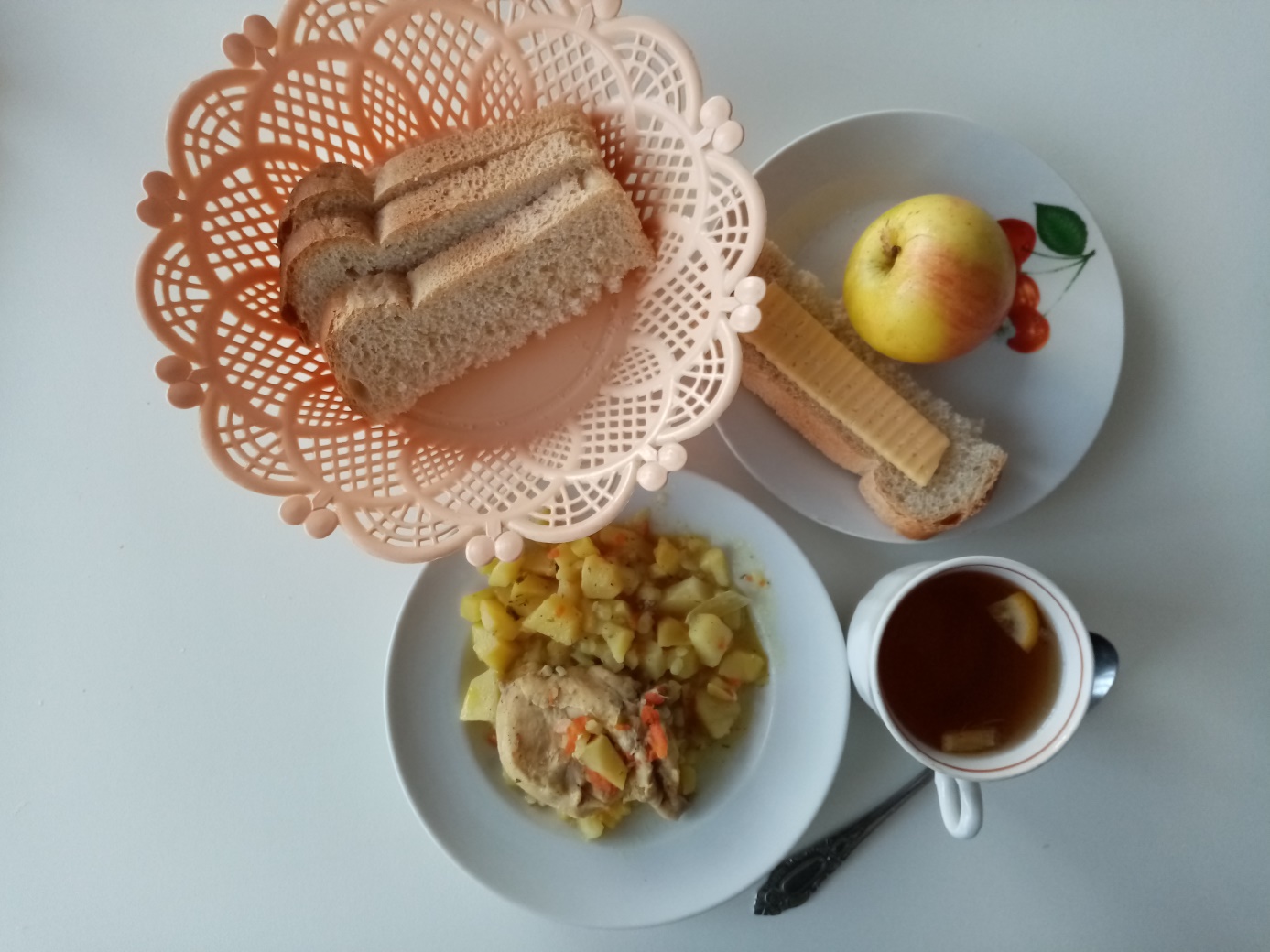 1-11 классы (ОВЗ)